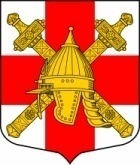 СОВЕТ ДЕПУТАТОВ МУНИЦИПАЛЬНОГО ОБРАЗОВАНИЯСИНЯВИНСКОЕ ГОРОДСКОЕ ПОСЕЛЕНИЕМУНИЦИПАЛЬНОГО ОБРАЗОВАНИЯ КИРОВСКИЙ МУНИЦИПАЛЬНЫЙ РАЙОН ЛЕНИНГРАДСКОЙ ОБЛАСТИР Е Ш Е Н И Еот «  »  _______ 2021 года № __Об установлении нормы предоставления площади жилого помещения и учетной нормы площади жилого помещения на территории Синявинского городского поселения Кировского муниципального района Ленинградской областиВ целях реализации конституционного права граждан Российской Федерации на жилище, в соответствии со статьей 50 Жилищного кодекса Российской Федерации, областным законом Ленинградской области от 26.10.2005 года № 89-оз «О порядке ведения органами местного самоуправления Ленинградской области учета граждан в качестве нуждающихся в жилых помещениях, предоставляемых по договорам социального найма», совет депутатов решил:1. Установить в муниципальном образовании Синявинское городское поселение муниципального образования Кировский муниципальный район Ленинградской области:1.1. Норму предоставления площади жилого помещения – 18,0 кв. метров общей площади жилого помещения на одного человека.1.2. Учетную норму площади жилого помещения –  общей площади жилого помещения на одного человека.2. Утвердить расчет общей площади жилого помещения на каждого члена семьи, проживающей в квартире, занятой несколькими семьями или в коммунальной квартире, с целью признания граждан нуждающимися в жилом помещении, согласно приложению.3. Признать утратившим силу решение совета депутатов МО Синявинское городское поселение от 24.06.2011 № 15 «Об установлении нормы предоставления площади жилого помещения и учетной нормы площади жилого помещения на территории муниципального образования Синявинское городское поселение муниципального образования Кировский муниципальный район Ленинградской области».4. Настоящее  решение подлежит обнародованию на сайте Синявинского городского поселения в сети Интернет www.lo-sinyavino.ru и вступает в силу со дня его подписания.Глава муниципального образования                                              О.Л. ГорчаковПриложениек решению совета депутатовСинявинского городского поселенияот « __ » _____ 2021 года №  __Расчет общей площади жилого помещения на каждого члена семьи,проживающего в квартире, занятой несколькими семьямиили в коммунальной квартире, с целью признания гражданнуждающимися в жилом помещении       1. МОП (кв-ры) = S общ – S жил, гдеМОП (кв-ры) – площадь мест общего пользования в квартиреS общ – общая площадь квартирыS жил – жилая площадь квартиры       2. Коэф ком = S жил (ком) : S жил, гдеS жил (ком) – жилая площадь комнатыКоэф ком – коэффициент, применяемый для расчета общей площади комнаты       3. МОП (ком) = МОП (кв-ры) * Коэф ком, гдеМОП (ком) – метраж мест общего пользования, приходящихся на комнату       4. ОПК = МОП (ком) + S жил (ком)ОПК - общая площадь комнаты       5. ОП 1 = ОПК : КЧ, гдеОП 1 – размер общей площади, приходящейся на одного постояннозарегистрированного члена семьи в жилом помещенииКЧ – количество зарегистрированных членов семьи